The public is requested to fill out a "Speaker Card" to address the Board on any item of the agenda prior to the Board taking action on an item.  Comments from the public on Agenda items will be heard only when the respective item is being considered. Comments from the public on other matters not appearing on the Agenda that is within the Board's subject matter jurisdiction will be heard during the Public Comment period.  Public comment is limited to 2 minutes per speaker, unless waived by the presiding officer of the Board.   As a covered entity under Title II of the Americans with Disabilities Act, the City of  does not discriminate on the basis of disability and upon request, will provide reasonable accommodation to ensure equal access to its programs, services, and activities.  Sign language interpreters, assistive listening devices, or other auxiliary aids and/or services may be provided upon request. Reports and other committee reference materials may be seen on our website under each committee's meeting agenda. Agendas are posted publicly in the window of the Sherman Oaks Public Library,  Oaks, CA 91423. Printed copies of Board and committee agendas can be obtained by sending a written public records request after the document has been published to  Oaks 91413. A check for $1 plus 10 cents per page plus 49 cents postage made out to the City of  must be included with the request. If additional payment is required, you will be notified.AGENDAWelcome and Call to Order  -  Jill Banks Barad,  President                                       Roll CallPledge of AllegianceApproval of Minutes:  SONC Board meeting , December 12, 2016Comments by LAPD SLO’s, Public Officials and staffSONC Election Forum for the LA City Elections, March 7, 2017Props M and N – With the approval of Prop 64 , each city will decide how to  license, regulate and tax local marijuana operations.                              Speaker- Larry Levine, Campaign ConsultantProposition S- Pros and Cons of the Neighborhood Integrity Initiative which would put a two- year moratorium on construction projects requiring a zone change or other major changes to city building regulations.Speakers- Pro: Dick Platkin, former City Planner                  Con: Dave Rand, Land Use Attorney, Armbruster, Goldsmith & Delvac, LLPPresident’s Report   DONE "Neighborhood Council Civic University 1.0". Each NC is permitted to send one male, one female. Jeff Hartsough is conformed, need the second person.Public Comment: Comments by the public on non-agenda items within SONC’s        jurisdiction
               9.   Treasurer’s Report – Tom Capps, Treasurer        Consent Calendar ( no discussion required)Motion to Approve Monthly Expense Report for December 201610.  Committee reports    A.     Land Use Committee Report- Ron Ziff, Chair          1.   Updates on pending development projects in Sherman Oaks          2.  Automobile storage at Galleria parking structure         B.  Traffic & Transportation Committee - Avo Babian, ChairAction Item:  Motion to support changes to Dash Route of Van Nuys-Studio City Dash. Action Item:  Motion to bring to the Board an explanation of what the DASH is, what the changes are, how to increase ridership, how to promote awareness and support by local businesses. Possible Action item:  CD4/ DOT Community meeting regarding morning  traffic South of Ventura Blvd. in Sherman Oaks                                            Tuesday, January 10, 6:30 p.m. at the Buckley School                                                  C.  Outreach Committee- Raphael Morozov, Chair“Hello to Spring” SONC Tree Giveaway. Tentative date:  March 18, 2017, SO Park          D.   Green & Beautification Committee – Avo Babian, Co-chair                       E.   Public Safety Committee – Kristin Sales & Melissa Menard, Co-chairs                              1. Action Item : Motion from Public Safety Committee to amend     .                               Motion passed by the Board on December 12 to allow allocation                                 of funds to purchase preparedness equipment to be provided to graduates upon                                  completion of CERT training. Update: CERT Training begins Tuesday, January 10 at SO/ East Valley Adult Center          F.   Homelessness Liaison-  Sherry Revord, SONC Liaison           G.  Budget Advocates – Howard Katchen, SONC representative              11.    Announcements on items within SONC’s jurisdiction                           VANC Monthly meeting, Thursday, January 12, S.O. Hospital, 4929 Van Nuys Blvd.              12.   AdjournmentOfficers:Jill Banks Barad, President, Res. 6Ron Ziff, 1st Vice Pres. Bus-6 Jeff Hartsough, 2nd Vice Pres.CI-2 Tom Capps, Treasurer, Res. 2  Louis Schillace, Secretary, Bus. 2 Board Members:Garett Ross, Res. 1Levon Baronian, Bus-1Kristin Sales,  CI-1Howard Katchen, Res. 3Raphael Morozov, Bus.3Richard Marciniak, CI-3 Lisa Petrus, Res. 4Sue Steinberg, Bus. 4Sidonia Lax, CI-4Vacant, Res-5Avo Babian, Bus-5Sherry Revord, CI-5Melissa Menard, CI-6Michael Binkow, Res. 7Neal Roden, Bus-7Jeffrey Kalban, CI-7CALIFORNIASHERMAN OAKS NEIGHBORHOOD COUNCIL Oaks, CA 91413(818) 503-2399www.shermanoaksnc.orgOR CONTACTDepartment of Neighborhood Empowerment linked through our website under "Resources"Officers:Jill Banks Barad, President, Res. 6Ron Ziff, 1st Vice Pres. Bus-6 Jeff Hartsough, 2nd Vice Pres.CI-2 Tom Capps, Treasurer, Res. 2  Louis Schillace, Secretary, Bus. 2 Board Members:Garett Ross, Res. 1Levon Baronian, Bus-1Kristin Sales,  CI-1Howard Katchen, Res. 3Raphael Morozov, Bus.3Richard Marciniak, CI-3 Lisa Petrus, Res. 4Sue Steinberg, Bus. 4Sidonia Lax, CI-4Vacant, Res-5Avo Babian, Bus-5Sherry Revord, CI-5Melissa Menard, CI-6Michael Binkow, Res. 7Neal Roden, Bus-7Jeffrey Kalban, CI-7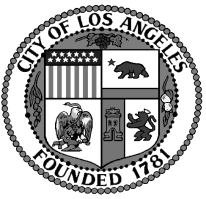  Oaks Neighborhood CouncilSONCBOARD MEETINGMonday January 9, 20176:30 p.m.Sherman Oaks Elementary School Auditorium14780 Dickens StreetSherman OaksSHERMAN OAKS NEIGHBORHOOD COUNCIL Oaks, CA 91413(818) 503-2399www.shermanoaksnc.orgOR CONTACTDepartment of Neighborhood Empowerment linked through our website under "Resources"